 College & Career Planning Tip Sheet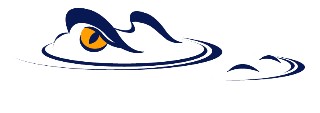                                    LOLHS 2018-199th GradeMake a Four-Year Plan of courses you need and want to take before graduation.Meet with your school counselor and discuss course options for next year.Join a club and/or other extracurricular activities.Review the requirements for Bright Futures Scholarship and set yearly goals for meeting the requirements.Begin talking to your parents and other adults you know about their careers and career paths.Meet with Ms. Colón to take career assessments and learn more about your career interests and skills.Begin talking to your family about any interests in college or technical school and discuss options and goals for financing a post-secondary education.Check Ms. Colón’s Scholarship Newsletter each month and begin applying to scholarships (Yes – there are some scholarships available as early as 9th grade!)Begin researching community service opportunities if you have not started volunteering already.10th GradeTake the PSAT in October (all Sophomores are automatically registered for the test and will take it during the school day at LOLHS).Continue to stay involved in extracurricular activities and take on leadership roles when possible.Document all community service hours and turn in to Ms. Colón.Meet with Ms. Colón in the CCL rm 501 to discuss careers you are interested in and appropriate career paths.Conduct informational interviews or job-shadow with individuals who work in career fields you are interested in.Utilize SAT and ACT practice web sites to prepare for the exams. Consider adding honors and/or AP courses to your schedule next year.Meet with your counselor to discuss options and requirements for Dual Enrollment at PHSC. Eligible students may begin taking courses toward their Associate’s Degree or toward a technical certification at no cost.11th GradeRegister for the PSAT/NMSQT at LOLHS in October (See Student Services if you need a fee waiver).Register for the SAT and/or ACT. (If you qualify for free or reduced lunch, see Ms. Colón for a fee waiver.) It is recommended that students take each exam at least once.  Many students will then re-take the exam they performed the best on. Attend College and Career Night, on-campus presentations, and fieldtrips to learn ALL of your options for post-secondary education. Check Ms. Colón’s website for upcoming events.Schedule tours of the colleges and technical schools you are most interested in.  Review and compare your ACT/SAT results. Plan to retake if desired, then practice, practice, practice. Make a list of schools you would like to apply to along with application and financial aid deadlines.If you are interested in a career in military, meet with our military representatives and take the ASVAB.12th GradeVerify your community services hours on myStudent, and finish up any hours required for Bright Futures.Retake the SAT or ACT if higher scores are needed for Bright Futures or college admissions.Take and/or retake the PERT if higher scores are needed for college readiness (see Ms. Colón for cut scores).Take the TABE if the technical school you plan to attend requires it.Apply to your college of choices (university, community/state, technical) by the appropriate deadline.Attend a Financial Aid presentation in the Fall and complete the FAFSA (opens Oct. 1) www.fafsa.ed.gov. Submit your application for Bright Futures and continue to apply for other scholarships. **FOLLOW MS. COLON FOR UPCOMING COLLEGE AND CAREER PLANNING EVENTS!**WEBSITE: http://connectplus.pasco.k12.fl.us/sfranecoTwitter: @LOLHS_CRC	Remind: @lolhsCCLCollege and Career Exploration -  www.bigfuture.collegeboard.org     www.floridashines.org  Bright Futures Scholarship The Bright Futures scholarship can help you fund up to 100% of your post-secondary education!  There are four different awards: Florida Academic Scholars, Florida Medallion Scholars, Gold Seal Vocational Scholars, and Gold Seal CAPE Scholars. All awards are based on student GPA, test scores, and completion of community service hours.  You can find the complete eligibility requirements, including minimum criteria for each award at www.FloridaStudentFinancialAid.org/SSFAD/bf/bfmain.htm.*For other scholarship opportunities, check out the LOLHS Monthly Newsletter posted on the College & Career Lab website. ACT Test Dates 2018-19For ACT registration and test practice materials, visit www.act.org.  SAT Test Dates 2018-19For SAT registration and test prep materials, visit www.collegeboard.org.  **Juniors and Seniors who qualify for free/reduced lunch are eligible for 2 fee waivers per test. See Ms. Colón for test fee waivers.Have more questions? Contact Ms. Colón, College and Career Specialist LOLHS College & Career Lab room 501  sfraneco@pasco.k12.fl.ushttp://connectplus.pasco.k12.fl.us/sfranecoTest DateRegistration DeadlineLate Fee RequiredSeptember 8August 10August 11-26October 27September 28September 29-October 14December 8November 2November 3-19February 9January 11January 12-18April 13March 8March 9-25June 8May 3May 4-20July 13June 14June 15-24Test DateRegistration DeadlineLate RegistrationAugust 25July 27August 15October 6September 7September 26November 3October 5October 24December 1November 2November 20March 9February 8February 27May 4April 5April 24June 11May 3May 22